Рекомендации родителям по формированию у ребенка представлений о здоровом образе жизни.Что рассказать детям о здоровье?    Здоровье – это богатство, это самая большая ценность, которая дана человеку. О здоровье надо думать не тогда, когда оно потеряно, а всю жизнь, начиная с младых лет.Для того, чтобы быть здоровым, надо знать некоторые правила, и соблюдать их.Природа наделила людей богатейшими возможностями, но они могут быть реализованы только тогда, когда человек умеет управлять своим телом, умом, душой.Наш организм – это настоящий механизм, работающий по своим законам. Этот механизм работает без сбоев в том случае, если его содержат в чистоте и порядке.Если за «механизмом» не ухаживают, не поддерживают его в лучшем виде, то он очень скоро потребует ремонта, начнёт потихоньку разрушаться.Всем известно, что здоровье – это первое богатство. И никакие дорогие вещи, ценные приобретения, не заменят человеку здоровья. Как же сделать так, чтобы всё в нашем организме работало, как надо? Чтобы мы были здоровыми, красивыми, счастливыми?Правило 1. Правильное питаниеЗаконы природы требуют от нас определённых усилий. Чтобы организм был здоров, большое значение имеет правильное питание. Питание должно быть сбалансированным, регулярным, умеренным. «Будь умён в пище. Не принимайся за еду, если не голоден. Ешь медленно, тщательно пережевывай пищу. Пей чистую воду», — учил нас русский писатель-просветитель князь Енгалычев.Правило 2. Спортивные упражнения – каждый деньДвижение – это жизнь. Чтобы организм не давал сбоев, нужно каждый день выполнять комплекс физических упражнений желательно на свежем воздухе. Укрепит организм плавание, катание на велосипеде, занятия фитнесом. Любой вид спорта – это наш помощник в борьбе за здоровье. 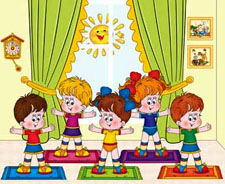 Правило 3. Вода – наша союзницаВодные процедуры закаляют тело человека. Повышается невосприимчивость организма к болезням. Обтирания, купания, приём хвойных ванн, баня – всё это укрепит нервную систему, сердце и сосуды.Правило 4. Здоровый сонЕсли погулять до сна хотя бы пятнадцать-двадцать минут, то организм вам скажет: «Спасибо». Крепкий, здоровый сон – именно он даёт полный отдых организму. Помните об этом!Правило 5. Гигиена телаПравила личной гигиены, как и правила дорожного движения, нужно соблюдать всегда беспрекословно и безотлагательно.Правило 6. Берегите психическую энергиюПсихическая энергия лежит в основе нашего иммунитета. Иммунитет – это способность организма сопротивляться вредным внешним воздействиям. Учитесь спокойствию, самообладанию, радуйтесь жизни.Вот видите, быть здоровым – это и просто, и сложно.Что почитать детям о  здоровом образе жизни?Рассказы Ч. Янчарского «Приключения Мишки-Ушастика»,В. Голявкина «Про Вовкину тренировку»,С. Афонькина «Как стать сильным?» и «Зачем делать зарядку?»    «Полезная и вредная пища»:В. Бондаренко «Где здоровье медвежье»,В. Беспалов «Голубая льдинка»,Н. Коростелева «Ласковое солнце», «Свежий воздух», «Босиком!         Босиком!»;А. Иванова «Как Хома зимой купался»;С. Афонькин «Как победить простуду?» и «Откуда берется болезнь?»    «Движение и здоровье»:      СтихотворенияО здоровьеЧтоб здоровье сохранить,Организм свой укрепить,Знает вся моя семьяДолжен быть режим у дня.***За осанкой ты следи,Спину, выпрямив, сиди.Если ты ложишься спать,Жёстче выбери кровать***Стих о здоровье для детейТот, кто с солнышком встаёт,Делает зарядку,Чистит зубы по утрамИ играет в прятки, —Тот спортивный человек,И вполне весёлый.Постарайся быть такимВ школе или дома.А. Болюбаш***Мы здоровыНа лугу жуют коровы,Ох, круглы у них бока.Мы с братишкою здоровыОт парного молока.Вот придёт под вечер Зорька,Позовёт нас громко: "Му-у-у!". А поправились насколькоМы не скажем никому-у-у!Н. Ярославцев***Чтобы мне здоровым быть,Надо овощи любить.Свёкла, репка, лук, морковь —Моя первая любовь.***Если долго в даль глядеть,На зеленый цвет смотреть,Будешь ты здоров всегда,Будут сильными глаза.***Солнце, воздух и вода –Наши лучшие друзья.С ними будем мы дружить,Чтоб здоровыми нам быть***Глупый снежный человекГлупый снежный человекЗуб не чистил целый век,Грыз кокос, бананы ел,Чистить зубы не хотел!И однажды, в самом делеЭти зубы — заболели!Вот, с тех пор, он ходитрыщет,И врача с щипцами — ищет!***Не читайте лёжа!С журналом улёгся барсук под сосну,Тотчас барсука потянуло ко сну.Но шишка упала с большого сука,И шишка вскочила на лбу барсука.***Я качаюсь на качели,На скакалочке скачу,Ведь здоровый образ жизниОчень я вести хочу.***Хомка-хомячокХомка, хомка, хомячок,Полосатенький бочок.Хомка раненько встаёт:Шейку моет, глазки трёт.Подметает Хомка хаткуИ выходит на зарядку.Раз, два, три, четыре, пять —Хомка хочет сильным стать***Не пейте сырой воды!Из речки водички попил крокодилИ вместе с водичкой бревно проглотил,Не видит от боли ни ночи, ни дняИ просит и молит: «Спасите меня!»***Железное здоровьеБеру эскимо по три штуки,Сосульки и льдинки жую,Без шапки хожу яи рукиВ студеную воду сую.Здоровье железное прямо:Никак не могу заболеть,Чтоб добрая, нежная мамаСо мною могла посидеть.О. Бундур***ЗакалкаПо утрам ты закаляйся,Водой холодной обливайся.Будешь ты всегда здоров.Тут не нужно лишних слов    ***Если будешь унывать,Плакать, ныть, скучать, страдать,Можешь даже очень быстроТы здоровье потерять.***МойдодырСамый чистый, самый умный,Самый добрый Мойдодыр.Он твердит и днем, и ночью:«Три до дыр» да «Мой до дыр!»Моет он мышат, лягушек,Моет маленьких детей —Даже самых непослушныхУмывает каждый день.Е. Силенок***Соблюдайте режим дня!У курицы нынче болит голова:Вчера позвала её в гости сова,Они прогуляли всю ночь напролёт,А днём наша курица носом клюёт.***Что бы было?Что бы было,Что бы было,Если бНе было бы мыла?Если бНе было бы мыла,Таня грязной быХодила!И на ней бы,Как на грядке,Рыли землюПоросятки!Г. Новицкая***МишкаПослушай, мишка,Не кушай лишка!Живот разболится-У кого будешь лечиться?Е. Чарушин, Е. Шумская***Стихи о закаливании детейМалыш ты хочешь быть здоров,Не пить плохих таблеток,Забыть уколы докторов,И капли из пипеток.Чтобы носом не сопеть,И не кашлять сильно,Обливайся каждый день,Лей весьма обильно.Чтоб в учебе преуспеть,И была смекалка,Всем ребятушкам нужнаВодная закалка.Т. Семисынова***Ты осанку береги —Правильно сиди, ходи,Пей побольше молока —Кальций нужен нам всегда.***СоветЧем больше к доктору мы ходим,Тем больше хворей в нас находят,Давно пора нам всем понять –Врача нам надо поменять:На спорт, диету и закал,На обливанья и вокал.О. Матыцина***Утренняя зарядкаУтренняя зарядкаРаз, два, три, четыре, пять –Начинаем мы вставать.Ну-ка, быстро – не ленись,На зарядку становись!Раз, два, три, четыре –Руки выше! Ноги шире!И наклон туда – сюда,Как по горочке вода!Я водички не боюсь,Из ведёрка обольюсь.Будем закаляться,Спортом заниматься!А. ДанилинаИгры по теме "ЗДОРОВЬЕ"Дидактическая игра «Чудесный мешочек».Задачи: закреплять знания о предметах личной гигиены и их предназначении. Развивать тактильные ощущения, словесно-логическое мышление, память, грамматически правильную речь.Материал: мешок, расчёска, зубная щётка и паста, мыло, шампунь, мочалка, носовой платок, полотенце, ножницы.Описание: дети на ощупь угадывают предметы личной гигиены и рассказывают, для чего они предназначены, и как ими пользоваться.Дидактическая игра «Правила гигиены».С помощью считалки выбирается водящий, он выходит из группы. Воспитатель с детьми договаривается, кто и что будет изображать. Затем водящего приглашают, дети по очереди показывают навыки гигиены при помощи жестов и мимики. Ведущий должен отгадать,что показывают дети: умывание, чистку зубов, обтирание, причёсывание, купание.Дидактическая игра «Полезная и вредная еда».Цель: закрепить представление детей о том, какая еда полезна, какая вредна для организма.Оборудование: Карточки зелёного и красного цвета; предметные картинки с изображением продуктов питания (торт, лимонад, копчёная колбаса, пирожные, конфеты, чёрный хлеб, каша, молоко, варенье, сок, овощи, фрукты); поощрительные значки (вырезанные из цветного картона яблоко, морковка, груша).Детям раздают картинки с изображением различных продуктов питания. Под зелёную картинку положить картинки с полезной едой, а под красную – с вредной, дети должны быть внимательны, в случае ошибки исправления не допускаются. Верное решение игровой задачи поощряется значком.Дидактическая игра «Назови правильно»Цель: уточнить знания детей об овощах и фруктах, их качества (цвет, форма, вкус, запах, закреплять умение узнавать их по картинке и давать краткоеописание.Материал: картинки с изображением овощей, фруктовХод игры: воспитатель предлагает ребёнку выбрать картинку с овощем, фруктом и описать его.- У меня помидор, он красный, круглый, сладкий. А у тебя?Если дети затрудняются ответить, воспитатель задаёт наводящиевопросы: какой формы? Какогоцвета? Какой на вкус?Дидактическая игра «Ты – моя частичка»Цель: систематизировать представления детей о частях тела, развивать речь, внимание, память.Материал: мячХод игры: воспитатель бросает мяч каждому ребёнку, задавая вопрос.Я – личико, ты – моя частичка. Ты кто? (глаза, бровь, нос и т. д.)Я – голова, ты – моя частичка. Ты кто? (волосы, уши)Я – туловище, ты – моя частичка. Ты кто? (спина, живот.)Дидактическая игра «Если кто-то заболел»Цель: закрепить знание о том, что при серьёзной травме необходимо вызвать врача «скорой помощи», позвонив по номеру «103», поупражнять в вызове врачаМатериал: телефонХод игры: Если мы сами не можем справиться с ситуацией, то мы вызываем врача, скорую помощь.Детям предлагается вызвать врача на дом.Сначала набираем номер телефона и называем по порядку:фамилия, имя —> адрес —> возраст —> жалобыСловесная игра «Если сделаю так»Цели: обратить внимание детей на то,что в каждой ситуации может быть два выхода: один – опасный для здоровья, другой – ничем не угрожающий; развивать речь, умение высказывать свои мысли; о воспитывать бережное отношение к себе и другим людям, защищать окружающих, не причинять боли; развивать мышление, сообразительность.Оборудование: набор поощрительных предметов: фишек, звёздочек.Детям дают задание найти два выхода из предложенной ситуации (угрожающий и не угрожающий жизни и здоровью) предложить два варианта развития данной ситуации. Выслушав рассказ воспитателя, дети продолжают его после слов: «Опасность возникает, если я сделаю…», или «Опасности не будет, если я сделаю…» дети поднимают красную карточку, если есть опасностсть, жёлтую – если опасность может возникнуть при определённом поведении, белую, если опасности нет. Дети должны выслушать ответы товарища, не перебивать друг друга, желание ответить выражать поднятием руки. Полные ответы и существенные дополнения поощряют фишкой, звездочкой.